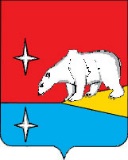 СОВЕТ ДЕПУТАТОВ ГОРОДСКОГО ОКРУГА ЭГВЕКИНОТР Е Ш Е Н И Еот 19 ноября 2021 г.	 	                   	     № 152 			 	        п. ЭгвекинотО внесении изменений в решение Совета депутатов Иультинского муниципального района от 12 ноября 2015 г. № 154Руководствуясь Бюджетным кодексом Российской Федерации, Налоговым кодексом Российской Федерации, Федеральным законом от 6 октября 2003 г. № 131-ФЗ «Об общих принципах организации местного самоуправления в Российской Федерации», Совет депутатов городского округа ЭгвекинотР Е Ш И Л:1. Внести в Решение Совета депутатов Иультинского муниципального района от 12 ноября 2015 г. № 154 «О земельном налоге» следующие изменения:1.1. Абзац второй подпункта 2 пункта 2 решения изложить в следующей редакции:«занятых жилищным фондом и объектами инженерной инфраструктуры жилищно-коммунального комплекса (за исключением доли в праве на земельный участок, приходящейся на объект, не относящийся к жилищному фонду и к объектам инженерной инфраструктуры жилищно-коммунального комплекса) или приобретенных (предоставленных) для жилищного строительства (за исключением земельных участков, приобретенных (предоставленных) для индивидуального жилищного строительства);».1.2. Пункт 2 дополнить подпунктом 4 следующего содержания:«4) 0,1 процента в отношении земельных участков, приобретенных (предоставленных) для индивидуального жилищного строительства (за исключением земельных участков, приобретенных (предоставленных) для индивидуального жилищного строительства, используемых в предпринимательской деятельности).».1.3 Пункт 4 дополнить подпунктом 5 следующего содержания:«5) физические лица, имеющие трех и более несовершеннолетних детей, в отношении земельных участков, предоставленных для индивидуального жилищного строительства.».1.4. В пункте 4 абзац «Для лиц, указанных в подпунктах 3-4 настоящего пункта, налоговая льгота применяется в отношении одного земельного участка.» изложить в следующей редакции:«Для лиц, указанных в подпунктах 3-5 настоящего пункта, налоговая льгота применяется в отношении одного земельного участка.».2. Настоящее решение подлежит обнародованию в местах, определенных Уставом городского округа Эгвекинот, и размещению на официальном сайте Администрации городского округа Эгвекинот в информационно-телекоммуникационной сети «Интернет».3. Настоящее решение вступает в силу с 1 января 2022 года, но не ранее, чем по истечении одного месяца со дня его официального обнародования.4. Контроль за исполнением настоящего решения возложить на Председателя Совета депутатов городского округа Эгвекинот Шаповалову Н.С.Главагородского округа ЭгвекинотПредседатель Совета депутатовгородского округа Эгвекинот                                      Р.В. Коркишко                                Н.С. Шаповалова